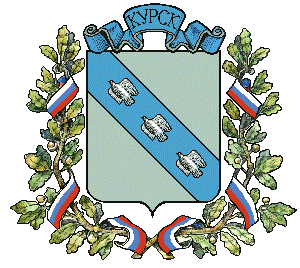 АДМИНИСТРАЦИЯ ГОРОДА КУРСКАКурской областиПОСТАНОВЛЕНИЕ«30» декабря 2020г.                                г. Курск                                          № 2503О внесении изменений в постановлениеАдминистрации города Курска от  16.01.2020 № 52В соответствии с федеральными законами от 27.07.2010 № 210-ФЗ              «Об организации предоставления государственных и муниципальных услуг», от 06.10.2003 №131-ФЗ «Об общих  принципах организации местного самоуправления в Российской Федерации», от 24.06.1998 №89-ФЗ «Об отходах производства и потребления» в целях уточнения реестра муниципальных услуг муниципального образования «Город Курск» и органов, осуществляющих их предоставление, ПОСТАНОВЛЯЮ:Внести в Реестр муниципальных услуг муниципального образования «Город Курск», утвержденный постановлением Администрации города Курска от 16 января 2020 года  № 52 (в ред. от 24.09.2020 №1781)  следующие изменения:реестр муниципальных услуг, предоставляемых комитетом                 городского хозяйства города Курска, дополнить новыми пунктами 17.1, 17.2 следующего содержания:2. Управлению информации и печати Администрации города Курска (Комкова Т.В.) обеспечить опубликование настоящего постановления                    в газете «Городские известия».3. Управлению делами Администрации города Курска (Кабан А.Н.) обеспечить размещение настоящего постановления на официальном сайте Администрации города Курска в информационно-телекоммуникационной сети «Интернет».4. Постановление вступает в силу со дня его официального опубликования.Глава города Курска                                                                    В.Н. Карамышев17.1Согласование создания места (площадки) накопления твердых коммунальных отходовФедеральный закон                от 06.10.2003              №131-ФЗ «Об общих принципах  организации местного самоуправления                  в Российской Федерации»,Федеральный закон от 24.06.1998 № 89-ФЗ«Об отходах производства и потребления»,постановлением Правительства Российской Федерации от 31.08.2018 №1039 «Об утверждении Правил обустройства мест (площадок) накопления твердых коммунальных отходов и ведения их реестра»Администрация города Курскарешение Курского городского Собрания                    от 20.12.2019              № 111-6-РС             «Об утверждении положения                  о комитете                по управлению муниципальным имуществом города Курска»17.2Включение в реестр мест (площадок) накопления твердых коммунальных отходовФедеральный закон                от 06.10.2003              №131-ФЗ «Об общих принципах  организации местного самоуправления                  в Российской Федерации»,Федеральный закон от 24.06.1998 № 89-ФЗ«Об отходах производства и потребления», постановлением Правительства Российской Федерации от 31.08.2018 №1039 «Об утверждении Правил обустройства мест (площадок) накопления твердых коммунальных отходов и ведения их реестра»Администрация города Курскарешение Курского городского Собрания                    от 20.12.2019              № 111-6-РС             «Об утверждении положения                  о комитете                по управлению муниципальным имуществом города Курска»